Publicado en Madrid el 24/05/2019 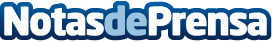 Storyous: Qué es y qué aporta al restauranteEste sistema permite a los propietarios de bares y restaurantes controlar desde cualquier dispositivo móvil la marcha de su negocio. Storyous ayuda a afrontar a la digitalización del restaurante paso a paso. Tomar comandas en tan sólo 3 clics, controlar el stock del almacén y gestionar la facturación, entre algunas de las principales funcionalidades de StoryousDatos de contacto:Noelia Salazar913022860Nota de prensa publicada en: https://www.notasdeprensa.es/storyous-que-es-y-que-aporta-al-restaurante Categorias: Nacional Hardware Emprendedores E-Commerce Software Restauración Digital http://www.notasdeprensa.es